ГЕОГРАФИЯТапсырмаларды орындауға арналған әдістемелік нұсқауларБір дұрыс жауапты таңдауға арналған тест тапсырмалары 1. Ұлы көлдер жүйесіне кіретін көлA) Үлкен Тұзды көлB) ВиннипегC) ГуронD) МанагуаE) НикарагуаДұрыс жауабы: С.Солтүстік Америка материгінің солтүстік-шығысындағы Әулие Лаврентий өзені арқылы Атлант мұхитымен жалғасып жатқан көлдер Ұлы көлдер жүйесі деп аталады. Ұлы көлдер жүйесіне Жоғарғы, Мичиган, Гурон, Эри және Онтарио көлдері жатады. Оқулық: Ә. Бейсенова,             С. Әбілмәжінова, К. Каймулдинова. География. Материктер мен мұхиттар: Жалпы білім беретін мектептің 7-сыныбына арналған оқулық. – Алматы: Атамұра, 2016. – 161-162 бб. 2. Руапеху жанартауы орналасқан аралA) КалимантанB) ХонсюC) Жаңа ЗеландияD) Жаңа ГвинеяE) СулавесиДұрыс жауабы: С.Геосинклиналдық аралдардың ең ірісі – Жаңа Зеландия аралдары. Жанартау атқылауы геосинклиналдық аралдарда да күшті байқалады. Жаңа Зеландияның Солтүстік аралындағы сөнбеген Руапеху жанартауының биіктігі 2796 м-ге жетеді. Оқулық: Ә. Бейсенова,                С. Әбілмәжінова, К. Каймулдинова. География. Материктер мен мұхиттар: Жалпы білім беретін мектептің 7-сыныбына арналған оқулық. – Алматы: Атамұра, 2016. – 112 б. 3. Негізгі географиялық белдеулерA) арктикалық, субарктикалықB) қоңыржай, субарктикалықC) тропиктік, субтропиктікD) полярлық, субполярлықE) экваторлық, тропиктікДұрыс жауабы: Е.Климаттық белдеулер ауа массаларының таралуына қарай белгіленеді. Әр жарты шардың негізгі ауа массаларына негізгі климаттық белдеулер сәйкес келеді. Олар экваторлық, солтүстік және оңтүстік жарты шарлардағы тропиктік, қоңыржай және полярлық климаттық белдеулер. Оқулық: Ә. Бірмағамбетов, К. Мамырова. Физикалық география: Жалпы білім беретін мектептің 6-сыныбына арналған оқулық. – Алматы: Атамұра, 2015. – 113 б. 4. Африканы айналып, Үндістанға қарай жол ашқан саяхатшы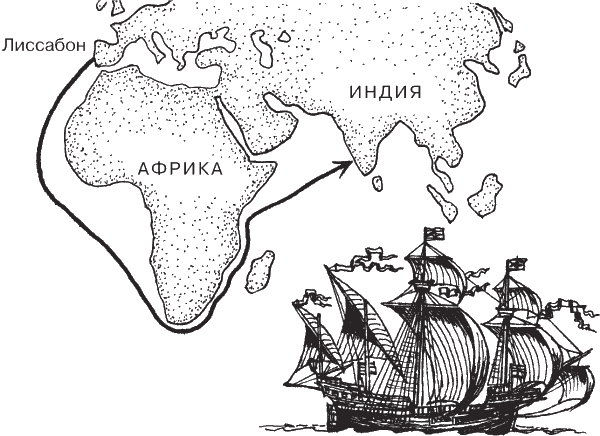 A) Г. СтэнлиB) Ф. МагелланC) Д. ЛивингстонD) В. ЮнкерE) Васко да ГамаДұрыс жауабы: Е.1498 жылдың 20 мамырында Васко да Гама басқарған португал кемесі Каликут (Калькутта) портына келіп тоқтады, Үндістан мен Оңтүстік-Шығыс Азияны игеру, тонау және бөлісу кезеңі осы күннен басталды. Оқулық: Ә. Бірмағамбетов, К. Мамырова. Физикалық география: Жалпы білім беретін мектептің 6-сыныбына арналған оқулық. – Алматы: Атамұра, 2015. – 11 б. 5. Орта Азияның ең үлкен құмды шөліA) ҚызылқұмB) МойынқұмC) Арал маңы ҚарақұмыD) Сарыесік АтырауE) БетпақдалаДұрыс жауабы: А.Орта Азияның ең үлкен құмды шөлі Қызылқұмның Қазақстанға солтүстік бөлігі кіреді. Ол эолды, ішінара аллювийлік палеогеннің құмдарынан құралған. Жер беті құм төбелі, қырқалы болып келеді де, кең сайлармен кезектесіп отырады. Оқулық: Ә. Бейсенова, Қ. Карпеков. Қазақстанның физикалық географиясы: Жалпы білім беретін мектептің     8-сыныбына арналған оқулық. – Алматы: Атамұра, 2016. – 174-175 бб. 6. Латын Америкасының ОПЕК-ке мүше еліA) БоливияB) ЧилиC) ВенесуэлаD) ПарагвайE) АргентинаДұрыс жауабы: С.Венесуэла ОПЕК (Мұнай экспорттаушы елдер ұйымы) мүшесі ретінде Азия мен Солтүстік Африканың жетекші мұнай өндіруші елдерімен бірге әлемдік нарықтағы мұнай саудасына ықпал етуде. Оқулық: Ә. Бейсенова, К. Каймулдинова, С. Әбілмәжінова, Ж. Достай. География: Дүние жүзіне аймақтық шолу. Жалпы білім беретін мектептің жаратылыстану-математика бағытындағы 11-сыныбына арналған оқулық. – Алматы: Мектеп, 2015. – 251 б. 7. Халқының саны жөнінен Батыс Еуропада 1-ші орындағы мемлекетA) ГерманияB) ГрекияC) ФранцияD) ИталияE) ИспанияДұрыс жауабы: А.Германия халқының саны жөнінен Батыс Еуропада бірінші орын алады: мұнда 80,9 млн халық тұрады. Ә. Бейсенова, К. Каймулдинова,      С. Әбілмәжінова, Ж. Достай. География: Дүние жүзіне аймақтық шолу. Жалпы білім беретін мектептің жаратылыстану-математика бағытындағы 11-сыныбына арналған оқулық. – Алматы: Мектеп, 2015. – 108 б. 8. Францияның ірі автомобиль кәсіпорныA) «Рено»B) «Даймлер-Крайслер»C) «Фиат»D) «Мерседес»E) «Фольксваген»Дұрыс жауабы: А.Қазіргі кезде Францияда жеңіл автомобильдер, негізінен, «Рено» кәсіпорны мен жекеменшік «Пежо-Ситроен» концернінде жасалады. Оқулық: Ә. Бейсенова, К. Каймулдинова, С. Әбілмәжінова, Ж. Достай. География: Дүние жүзіне аймақтық шолу. Жалпы білім беретін мектептің жаратылыстану-математика бағытындағы 11-сыныбына арналған оқулық. – Алматы: Мектеп, 2015. – 137 б. 9. Ерекше түспен боялған облыс кіретін экономикалық аудан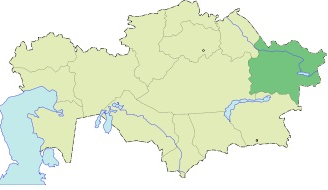 A) Солтүстік ҚазақстанB) Оңтүстік ҚазақстанC) Батыс ҚазақстанD) Шығыс ҚазақстанE) Орталық ҚазақстанДұрыс жауабы: D.Берілген картаға қарай отырып талапкер жасыл түспен боялған облыс территориясының Шығыс Қазақстан облысына жататынын және оның Шығыс Қазақстан экономикалық ауданына енетін жалғыз облыс  екендігін анықтап білуі керек. Шығыс Қазақстан экономикалық ауданы Ертіс өзенінің жоғары ағысында, Алтай тауы мен Сарыарқаның шығыс бөлігін алып жатыр. Қытай мемлекетімен шекаралас. Жер көлемі жөнінен еліміздегі ең кіші экономикалық аудан. Оқулық: Е. Ахметов,                     Н. Кәрменова, Ш. Кәрібаева, Б. Асубаев. Қазақстанның экономикалық және әлеуметтік географиясы. Жалпы білім беретін мектептің 9-сыныбына арналған оқулық. – Алматы: Мектеп, 2013. – 220 б.10. Лавразия құрамында болған материкA) АнтарктидаB) АфрикаC) ЕуразияD) АустралияE) Оңтүстік АмерикаДұрыс жауабы: С.Лавразия құрамында Еуразия мен Солтүстік Америка материктері ұзақ уақыт бірге болған. Ал Гондвана Оңтүстік Америка, Африка, Аустралия мен Антарктида материктерінің жиынтығынан тұрды. Оқулық: Ә. Бейсенова, С. Әбілмәжінова, К. Каймулдинова. География. Материктер мен мұхиттар: Жалпы білім беретін мектептің 7-сыныбына арналған оқулық. – Алматы: Атамұра, 2016. – 21 б.11. Солтүстік Қазақ жазығы мен Тұран жазығын жалғастыратын қолатA) ЖоңғарB) АтырауC) ТорғайD) СарыарқаE) ҚаратауДұрыс жауабы: С.Торғай үстірті орталығында солтүстіктен оңтүстікке созылып жатқан ойыс – Торғай қолаты бар, оны Торғай бұғазы немесе Торғай қақпасы деп те атайды. Ол Батыс Сібір жазығын (Солтүстік Қазақ жазығы) Тұран ойпатымен жалғастырады. Оқулық: Ә. Бейсенова, Қ. Карпеков. Қазақстанның физикалық географиясы: Жалпы білім беретін мектептің     8-сыныбына арналған оқулық. – Алматы: Атамұра, 2016. – 62 б.12. Уақыт ауысу сызығы өтетін меридианA) 120°B) 180°C) 0°D) 60°E) 90°Дұрыс жауабы: В.Жылдың тәуліктерін шатастырмау үшін халықаралық келісім бойынша даталардың (уақыттың) ауысу сызығы белгіленді. Ол географиялық карталарда он екінші сағаттық белдеуде, шамамен 180° меридиан бойымен солтүстік полюстен оңтүстік полюске дейінгі аралықта жүргізілген. Бұл күнтізбенің датасының шамаланған шекарасы. Осы сызықтан батысқа қарай Жер шарында күнтізбенің жаңа датасы – жаңа күні басталады. Оқулық: Ә. Бейсенова, Қ. Карпеков. Қазақстанның физикалық географиясы: Жалпы білім беретін мектептің 8-сыныбына арналған оқулық. – Алматы: Атамұра, 2016. – 16 б.13. Батыс Қазақстан өнеркәсібінің дамыған салаларыA) мұнай, газB) полиметаллC) мыс, көмірD) қорғасын, мырышE) түсті металлургияДұрыс жауабы: А.Батыс Қазақстан өнеркәсібінің дамыған салалары – мұнай, газ және химия өнеркәсіптері. Оқулық: Е. Ахметов, Н. Кәрменова, Ш. Кәрібаева,    Б. Асубаев. Қазақстанның экономикалық және әлеуметтік географиясы. Жалпы білім беретін мектептің 9-сыныбына арналған оқулық. – Алматы: Мектеп, 2013. – 237 б.14. Есіл – Ертіс даласының ең үлкен тұщы көліA) ШағалалытеңізB) АқкөлC) ШалқарD) СілетітеңізE) ҚорғалжыңДұрыс жауабы: А.Есіл – Ертіс даласы Есіл – Қамысты орманды даласы мен Сарыарқаның, Павлодар облысының көлді жазығының ортасында жатыр. 100-120 м биіктегі беткейлер неоген сазбалшықтарынан түзіліп, оның бетін палеоген дәуірінің құмдары мен балшықтары басқан. Батыс бөлігінде көл көп. Олардың көбі тұщы. Ең үлкені – Шағалалытеңіз көлі. Оқулық: Ә. Бейсенова, Қ. Карпеков. Қазақстанның физикалық географиясы: Жалпы білім беретін мектептің 8-сыныбына арналған оқулық. – Алматы: Атамұра, 2016. – 180 б.15. Мемлекет басшысы діни жетекші қызметін атқаратын монархияA) федерациялықB) конституциялықC) абсолюттікD) теократтықE) унитарлықДұрыс жауабы: D.Теократтық (грек. тheos – құдай, kratos – билік) монархияларда мемлекет басшысы діни жетекші қызметін де атқарады. Мұндай мемлекеттер қатарына Бруней, Сауд Арабиясы және Ватикан жатады.      Ә. Бейсенова, К. Каймулдинова, С. Әбілмәжінова, т.б. География: Дүние жүзіне жалпы шолу. ТМД елдері. Жалпы білім беретін мектептің жаратылыстану-математика бағытындағы 10-сыныбына арналған оқулық. – Алматы: Мектеп, 2014. – 84 б.16. Анд тауындағы ылғалды бүкіл денесімен сіңіретін тамыржемісті және түйнекті өсімдіктердің тобыA) гилеяB) ломасC) гуаноD) пумаE) гаруаДұрыс жауабы: В.Анд тауларында түнге қарай тұман шыққа айналады. Осы мол ылғалды бүкіл денесімен сіңіретін тамыржемісті және түйнекті өсімдіктердің ерекше тобы ломас деп аталады. Оқулық: Ә. Бейсенова,      С. Әбілмәжінова, К. Каймулдинова. География. Материктер мен мұхиттар: Жалпы білім беретін мектептің 7-сыныбына арналған оқулық. – Алматы: Атамұра, 2016. – 141 б.17. Түйе шаруашылығы дамыған облыстарA) Атырау, МаңғыстауB) Қызылорда, АқмолаC) Ақтөбе, ПавлодарD) Солтүстік Қазақстан, Қарағанды E) Шығыс Қазақстан, ҚостанайДұрыс жауабы: А.Түйе шаруашылығына республиканың Атырау, Маңғыстау, Қызылорда және Оңтүстік Қазақстан облыстары маманданған. Түйе шөл, шөлейт және дала зоналарында өсіріледі. Оқулық: Е. Ахметов,                  Н. Кәрменова, Ш. Кәрібаева, Б. Асубаев. Қазақстанның экономикалық және әлеуметтік географиясы. Жалпы білім беретін мектептің 9-сыныбына арналған оқулық. – Алматы: Мектеп, 2013. – 162 б.18. Жетісу, Қызылқұм, Қаратау, Үстірт, Мұғалжарды зерттеген саяхатшыA) А.Н. КрасновB) А.И. ЛевшинC) С.С. НеуструевD) Н.А. СеверцевE) И.В. МушкетовДұрыс жауабы: D.Н.А. Северцевтің (1827-1885 жж.) Қазақстанды зерттеу жұмыстары П.П. Семеновтың Тянь-Шаньды зерттеуімен тұспа-тұс келеді. Ол әуелде Арал теңізі мен Сырдарияның төменгі сағасына сапар шекті. Содан соң Тянь-Шаньда, Жетісу, Қызылқұм, Қаратау өңірлерінде зерттеу бақылау жұмыстарын жүргізді, Үстірт пен Мұғалжарды зерттеді. Оқулық:             Ә. Бейсенова, Қ. Карпеков. Қазақстанның физикалық географиясы: Жалпы білім беретін мектептің 8-сыныбына арналған оқулық. – Алматы: Атамұра, 2016. – 33 б.19. Луара өзені ағып өтетін елA) БельгияB) ИспанияC) ГерманияD) ДанияE) ФранцияДұрыс жауабы: Е.Өзен торы жиі орналасқан Франция аумағын Луара, Рона, Сена және Гаронна ірі өзендері кесіп өтеді, ал Германиямен шекарасында Рейн өзені жатыр. Оқулық: Ә. Бейсенова, К. Каймулдинова, С. Әбілмәжінова,           Ж. Достай. География: Дүние жүзіне аймақтық шолу. Жалпы білім беретін мектептің жаратылыстану-математика бағытындағы 11-сыныбына арналған оқулық. – Алматы: Мектеп, 2015. – 131 б.20. 3 санымен берілген физикалық-географиялық аймақ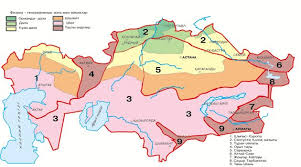 A) СарыарқаB) Сауыр-ТарбағатайC) Тянь-ШаньD) Шығыс ЕуропаE) Тұран жазығыДұрыс жауабы: Е.Талапкер берілген картадан 3 санымен белгіленген физикалық-географиялық аймақты анықтауы қажет. Ол үшін талапкер Тұран жазығының географиялық орнын ажырата алуы шарт. Тұран – Қазақстанның оңтүстігінде батысынан шығысына дейін созылып жатқан кең жазық. Оған Маңғыстау, Үстірт, Торғай үстірті, Арал маңы, Сырдария бойы, Қызылқұм, Бетпақдала, Мойынқұм, Балқаш-Алакөл аймағы түгел кіреді. Оқулық: Ә. Бейсенова, Қ. Карпеков. Қазақстанның физикалық географиясы: Жалпы білім беретін мектептің 8-сыныбына арналған оқулық. – Алматы: Атамұра, 2016. – 173 б.Бір немесе бірнеше дұрыс жауапты таңдауға арналған тест тапсырмалары 1. Материктік арал (-дар)A) ГренландияB) Британ аралдарыC) МадагаскарD) Әулие ЕленаE) КанарF) ИсландияG) АзорH) ГавайДұрыс жауабы: А, В, С.Материктерге таяу жағалаудағы қайраңдар мен материктік беткейлерде материктік аралдар орналасқан. Олар – жер қыртысындағы қозғалыстар әсерінен құрлықтың кейіннен бөлініп қалған бөліктері, көбінесе ауданы ауқымды келеді (Гренландия, Мадагаскар, Британ аралдары және т.б.). Оқулық: Ә. Бейсенова, С. Әбілмәжінова,                    К. Каймулдинова. География. Материктер мен мұхиттар: Жалпы білім беретін мектептің 7-сыныбына арналған оқулық. – Алматы: Атамұра, 2016. – 5 б. 2. Трансқазақстан теміржолындағы станса (-лар) A) АлматыB) ҚостанайC) ТаразD) ШуE) ҚызылордаF) ТүркістанG) ПетропавлH) ҚарағандыДұрыс жауабы: D, G, H.Қазақстанның орталық бөлігі арқылы солтүстіктен оңтүстікке қарай еліміздің солтүстік, орталық және оңтүстік аудандарын байланыстырып, Трансқазақстан деп аталатын Петропавл – Ақмола – Қарағанды – Мойынты – Шу теміржолы тартылды. Оқулық: Е. Ахметов, Н. Кәрменова, Ш. Кәрібаева, Б. Асубаев. Қазақстанның экономикалық және әлеуметтік географиясы. Жалпы білім беретін мектептің 9-сыныбына арналған оқулық. – Алматы: Мектеп, 2013. – 182 б. 3. Ауыр түсті металл (металдар) A) магнийB) платинаC) титанD) мырышE) қалайыF) қорғасынG) алтынH) алюминийДұрыс жауабы: D, E, F.Ауыр түсті металдар тобына мыс, қалайы, қорғасын, мырыш, никель жатады. Оқулық: Е. Ахметов, Н. Кәрменова, Ш. Кәрібаева, Б. Асубаев. Қазақстанның экономикалық және әлеуметтік географиясы. Жалпы білім беретін мектептің 9-сыныбына арналған оқулық. – Алматы: Мектеп, 2013. – 101 б. 4. Африканың монархиялы елі (елдері)A) НигерB) ЧадC) ЕгипетD) НигерияE) СвазилендF) ЛесотоG) СуданH) МароккоДұрыс жауабы: E, F, H.Африка аумағында бар болғаны үш монархия (Лесото, Свазиленд, Марокко) сақталып қалған. Оқулық: Ә. Бейсенова, К. Каймулдинова,        С. Әбілмәжінова, Ж. Достай. География: Дүние жүзіне аймақтық шолу. Жалпы білім беретін мектептің жаратылыстану-математика бағытындағы 11-сыныбына арналған оқулық. – Алматы: Мектеп, 2015. – 266 б. 5. Жапонияның жеңіл автомобильдер өндіретін ірі концерні (концерндері) A) «Рено»B) «Хонда»C) «Мерседес»D) «Ниссан»E) «Крайслер»F) «Фольксваген»G) «БМВ»H) «Тойота»Дұрыс жауабы: B, D, H.Жапонияда өндірісте ғылым мен техниканың ең соңғы жаңалықтары пайдаланылады, сондықтан әлемдік нарықта «Тойота», «Ниссан», «Хонда» концерндерінің автомобильдері америкалық және еуропалық үлгілермен бәсекелесе алады. Оқулық: Ә. Бейсенова, К. Каймулдинова,    С. Әбілмәжінова, Ж. Достай. География: Дүние жүзіне аймақтық шолу. Жалпы білім беретін мектептің жаратылыстану-математика бағытындағы 11-сыныбына арналған оқулық. – Алматы: Мектеп, 2015. – 36 б. 6. Еуразиядағы тектоникалық көл (-дер) A) ЫстықкөлB) СарезC) КаспийD) ВенернE) ЛадогаF) АралG) БайкалH) ЖайсанДұрыс жауабы: A, G, H.Жер шарындағы терең көлдер тау жасалу үрдістері кезінде пайда болған. Мұндай көлдерді тектоникалық көлдер деп атайды. Тектоникалық көлдердің мысалдарына Сібірдегі Байкал, Тянь-Шаньдағы Ыстықкөл, Алтайдағы Жайсан жатады. Оқулық: Ә. Бейсенова, Қ. Карпеков. Қазақстанның физикалық географиясы: Жалпы білім беретін мектептің    8-сыныбына арналған оқулық. – Алматы: Атамұра, 2016. – 133 б. 7. Аустралияның Орталық жазықтарында кездесетін пайдалы қазба (-лар) A) никельB) мысC) алюминийD) мұнайE) газF) темірG) уранH) алтынДұрыс жауабы: D, E.Аустралияның Орталық жазықтарында мұнай мен газдың мол қоры бар. Оқулық: Ә. Бейсенова, С. Әбілмәжінова, К. Каймулдинова. География. Материктер мен мұхиттар: Жалпы білім беретін мектептің      7-сыныбына арналған оқулық. – Алматы: Атамұра, 2016. – 103 б. 8. Ауыр өнеркәсіп саласы (салалары) A) мал шаруашылығыB) химияC) электр энергетикасыD) саудаE) аяқ киімF) тоқыма өнеркәсібіG) құрылыс материалдарыH) ғылымДұрыс жауабы: B, C, G.Ауыр өнеркәсіпке отын, электр энергетикасы, түсті металлургия, қара металлургия, машина жасау, химия және құрылыс материалдары салалары жатады. Оқулық: Е. Ахметов, Н. Кәрменова, Ш. Кәрібаева,        Б. Асубаев. Қазақстанның экономикалық және әлеуметтік географиясы. Жалпы білім беретін мектептің 9-сыныбына арналған оқулық. – Алматы: Мектеп, 2013. – 68 б. 9. Алтай тауының ең биік шыңы () A) СарышоқыB) БебақанC) ТастауD) МұзтауE) ТалғарF) БесшоқыG) АқсораңH) ИманбұлақДұрыс жауабы: D.Мұзтау – Алтай тау жүйесінің Ресей жеріндегі ең биік шыңы      (4506 м). Оқулық: Ә. Бейсенова, Қ. Карпеков. Қазақстанның физикалық географиясы: Жалпы білім беретін мектептің 8-сыныбына арналған оқулық. – Алматы: Атамұра, 2016. – 192 б.10. Еуразия материгінің шеткі нүктелеріA) Кабу-Бранку, ПиайB) Пиай, РокаC) Мерчисон, Принц УэльсD) Принц Уэльс, ЧелюскинE) Челюскин, ДежневF) Дежнев, ИнеG) Мерчисон, Кабу-БранкуH) Ине, Рас-ХафунДұрыс жауабы: B, E.Еуразияның солтүстіктегі шеткі нүктесі – Челюскин мүйісі       (77°43ʹ с.е. 104°18ʹ ш.б.) мен оңтүстіктегі шеткі нүктесі – Пиай мүйісі (1°16ʹ с.е. 103°30ʹ ш.б.) аралығындағы қашықтық 8000 км. Батыстағы шеткі нүктесі – Рока мүйісі (38°47ʹ с.е. 9°34ʹ б.б.) мен шығыстағы шеткі нүктесі – Дежнев мүйісі (66°05ʹ с.е. 169°40ʹ б.б.) аралығындағы қашықтық 16000 км-ге жуық. Оқулық: Ә. Бейсенова, С. Әбілмәжінова,                       К. Каймулдинова. География. Материктер мен мұхиттар: Жалпы білім беретін мектептің 7-сыныбына арналған оқулық. – Алматы: Атамұра, 2016. – 175 б.